Anexa 6.1.1 - Specificații tehnice (B/S)Proiectul privind Învățământul Secundar (ROSE)Schema de Granturi pentru Universităţi: – SGNUBeneficiar: Universitatea Ştefan cel Mare din SuceavaTitlul subproiectului: Motivație Academică în Știința Ingineriei Alimentare (MASIA)Acord de grant nr. 246/SGU/NC/II/ 25.11.2019FORMULAR DE SPECIFICAȚII TEHNICE Achiziţia de Materiale pentru instruire – Kit student – cărți – an IIINotă: Referirile la o anumită marcă și/sau producător și/sau sistem de operare, precum și specificațiile tehnice care indică o anumită origine, sursă, producție, un procedeu special, o marcă de fabrică sau de comerț, un brevet de invenție, o licență de fabricație, sunt menționate doar pentru identificarea cu ușurință a tipului de produs și NU au ca efect favorizarea sau eliminarea anumitor operatori economici sau a anumitor produse și vor fi considerate ca având mențiunea de «sau echivalent».  Aceste specificații vor fi considerate specificații minimale din punct de vedere al performanței, indiferent de marcă sau producător.Nume, prenume: Lector univ. dr. chim. Cristina DAMIANFuncție: Director de grantSemnătură:           		     								Data,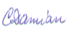 12.07.2022Denumirea achiziției: Achiziţia de Materiale pentru instruire – Kit student – cărți – an IIISpecificații tehnice solicitate Achiziţia de Materiale pentru instruire – Kit student – cărți – an III1Denumire produs: Constantin Banu (coordonator) – Manualul Inginerului În Industria Alimentară, vol. I1Descriere produs: Constantin Banu (coordonator) – Manualul Inginerului În Industria Alimentară, vol. I1Detalii specifice și standarde minim acceptate de către Beneficiar:Constantin Banu (coordonator) – Manualul Inginerului În Industria Alimentară, vol. I, ISBN: 978-973-720-165-2, 978-973-720-150-8, 1376 pag., Ed. Tehnică, 20022Denumire produs: Constantin Banu (coordonator) – Manualul Inginerului În Industria Alimentară, vol. II2Descriere produs: Constantin Banu (coordonator) – Manualul Inginerului În Industria Alimentară, vol. II2Constantin Banu (coordonator) – Manualul Inginerului În Industria Alimentară, vol. II, ISBN: 973-31-2071-5, 973-31-2073-1, 820 pag., Ed. Tehnică, 20023Denumire produs: Constantin Banu – Industria alimentară între adevăr și fraudă3Descriere produs: Constantin Banu – Industria alimentară între adevăr și fraudă3Detalii specifice și standarde minim acceptate de către Beneficiar:Constantin Banu – Industria alimentară între adevăr și fraudă, ISBN: 978-973-7725-91-2, 597 pag., ASAB, 20134Denumire produs: Grigore Ganea, Dorel Cojoc – Utilaj tehnologic în industria alimentară. Probleme și metode de rezolvare. Ediția a II-a revizuită și completată4Descriere produs: Grigore Ganea, Dorel Cojoc – Utilaj tehnologic în industria alimentară. Probleme și metode de rezolvare. Ediția a II-a revizuită și completată4Detalii specifice și standarde minim acceptate de către Beneficiar:Grigore Ganea, Dorel Cojoc – Utilaj tehnologic în industria alimentară. Probleme și metode de rezolvare. Ediția a II-a revizuită și completată, Ed. Tehnică, Chișinău, 320 pag., 978-9975-63-330-7, 20115Denumire produs: Eva Aufreiter, Bernadette Baumgartner, Birgit Hauer, Christine Mahringer-Eder, Ann Obermayr – Delicii în oțet, ulei și alcool5Descriere produs: Eva Aufreiter, Bernadette Baumgartner, Birgit Hauer, Christine Mahringer-Eder, Ann Obermayr – Delicii în oțet, ulei și alcool5Detalii specifice și standarde minim acceptate de către Beneficiar:Eva Aufreiter, Bernadette Baumgartner, Birgit Hauer, Christine Mahringer-Eder, Ann Obermayr – Delicii în oțet, ulei și alcool, Ed. M.A.S.T., ISBN: 978-606-649-103-7, 158 pag., 20186Denumire produs: Constantin Banu – Tratat de industrie alimentară. Tehnologii alimentare6Descriere produs: Constantin Banu – Tratat de industrie alimentară. Tehnologii alimentare6Detalii specifice și standarde minim acceptate de către Beneficiar:Constantin Banu – Tratat de industrie alimentară. Tehnologii alimentare, Ed. ASAB, ISBN: 978-973-7725-67-7, 2009